АМАНАКСКИЕ                                             Распространяется    бесплатноВЕСТИ 27 января   2023г                                                                                                                                                              № 4 (574)ОФИЦИАЛЬНОИнформационный вестник Собрания представителей сельского поселения Старый Аманак муниципального района Похвистневский Самарской области РОССИЙСКАЯ ФЕДЕРАЦИЯ   АДМИНИСТРАЦИЯСЕЛЬСКОГО ПОСЕЛЕНИЯ         СТАРЫЙ АМАНАКМУНИЦИПАЛЬНОГО РАЙОНА        ПОХВИСТНЕВСКИЙ     САМАРСКОЙ ОБЛАСТИП О С Т А Н О В Л Е Н И Е         27.01.2023г № 1О внесении изменений в Постановление от 12.08.2016 г.  № 25 «Об утверждении Программы комплексного развития систем транспортной инфраструктуры сельского поселения Старый Аманак 	муниципального района Похвистневский Самарской области на 2016-2026 годы»На основании решения Собрания представителей сельского поселения Старый Аманак муниципального района Похвистневский Самарской области от 28.01.2016г. №25 «О направлении средств выделенных сельскому поселению Старый Аманак  из муниципального дорожного фонда на 2016 год», от 13.01.2017г. №34 «О направлении средств выделенных сельскому поселению Старый Аманак из муниципального дорожного фонда на 2017 год», от 23.10.2018 г. № 97 «О направлении средств выделенных сельскому поселению Старый Аманак из муниципального дорожного фонда на 2018 год», от 12.04.2019 г. № 110 «О направлении средств выделенных сельскому поселению Старый Аманак из муниципального дорожного фонда на 2019 год», от 18.03.2020 г. № 124 «О направлении средств выделенных сельскому поселению Старый Аманак из муниципального дорожного фонда на 2020 год», от 01.04.2022 г. № 62/1 «О направлении средств выделенных сельскому поселению Старый Аманак из муниципального дорожного фонда на 2022 год», руководствуясь Уставом сельского поселения Старый Аманак муниципального района Похвистневский Самарской области, Администрация сельского поселения Старый Аманак муниципального района Похвистневский Самарской областиПОСТАНОВЛЯЕТ:1. Внести следующие изменения в Постановление от 12.08.2016г. № 25 «Об утверждении Программы комплексного развития систем транспортной инфраструктуры сельского поселения Старый Аманак муниципального района Похвистневский Самарской области на 2016-2026 годы»:1.1. В разделе «1. ПАСПОРТ ПРОГРАММЫ» строку «Объемы требуемых капитальных вложений» изложить в следующей редакции:1.2. В разделе «6. Оценка объемов и источников финансирования мероприятий развития транспортной инфраструктуры сельского поселения Старый Аманак.» таблицу «Таблица Распределение объёма инвестиций на период реализации ПТР сельского поселения Старый Аманак, млн. руб.» изложить в следующей редакции:Таблица Распределение объёма инвестиций на период реализации ПТР сельского поселения Старый Аманак, млн.руб.
1.3. В разделе «3. Прогноз транспортного спроса, изменения объемов и характера передвижения населения и перевозов груза на территории сельского поселения Старый Аманак» таблицу «ПРОГРАММА ИНВЕСТИЦИОННЫХ ПРОЕКТОВ ОБЕСПЕЧИВАЮЩИХ ДОСТИЖЕНИЕ ЦЕЛЕВЫХ ПОКАЗАТЕЛЕЙ» изложить в следующей редакции»:ПРОГРАММА ИНВЕСТИЦИОННЫХ ПРОЕКТОВ, ОБЕСПЕЧИВАЮЩИХ ДОСТИЖЕНИЕ ЦЕЛЕВЫХ ПОКАЗАТЕЛЕЙПрограмма инвестиционных проектов  улично – дорожной сети сельского поселения Старый Аманак2. Опубликовать настоящее Постановление в газете «Аманакские Вести» и на официальном сайте Администрации сельского поселения Старый Аманак в сети Интернет.3.Контроль за исполнением настоящего Постановления оставляю за собой.4.Настоящее постановление вступает в силу с момента его официального опубликования.                                      Глава  поселения                                                                      Т.А.ЕфремоваВ соответствии со статьями  29, 30 Федерального закона «Об общих принципах организации местного самоуправления в РФ» от 06.10.2003 г. № 131-ФЗ и  статьями  27, 30 Устава сельского поселения Старый Аманак муниципального района Похвистневский Самарской области, Положением о порядке назначения и проведения собраний и конференций граждан на территории сельского поселения Старый Аманак муниципального района Похвистневский Самарской области»»,     в целях информирования граждан сельского поселения Старый Аманак                   о деятельности органов местного самоуправления за 2022 год Администрация сельского поселения  Старый Аманак муниципального района Похвистневский Самарской областиПОСТАНОВЛЯЕТ:Провести на территории  сельского поселения Среднее Аверкино конференцию  граждан (собрание делегатов) 17 февраля 2023 года  в 14.00. в ЦСДК                          с. Старый Аманак.Предложить на рассмотрение конференции граждан (собрания делегатов) следующие вопросы:Информация о деятельности органов местного самоуправления поселения: Администрации сельского поселения Старый Аманак и Собрания представителей сельского поселения Старый Аманак за 2022 год.Информация о социально-экономическом развитии территории муниципального района Похвистневский за 2022 год.О способе сбора ТКО в населенных пунктах сельского поселения Старый Аманак  на 2023 год.Информационные сообщения различных ведомств и структур.  3. В срок до 16 февраля 2023 года оповестить делегатов, избранных на собраниях граждан по месту жительства на территориях (округах), утвержденных решением Собрания представителей  сельского поселения Старый Аманак от 02.02.2022     № 55, для участия в конференциях граждан (собрании делегатов) согласно списка (Приложение № 1).4. Опубликовать настоящее Постановление в газете «Аманакские вести» и разместить на официальном сайте сельского поселения Старый Аманак.5.Специалисту Администрации поселения Потаповой О.Ю. довести данную информацию до населения сельского поселения Старый Аманак. 7. Контроль за  выполнением настоящего Постановления  оставляю     за собой.Глава поселения                                                                      Т.А.ЕфремоваПриложение № 1к Постановлению Администрации поселенияот 19.01.2023 № 2Список делегатов, избранных на собраниях граждан по месту жительства                    на территориях (округах), утвержденных решением Собрания представителей  сельского поселения Старый Аманак от 02.02.2022  № 55,                                       для участия в конференциях граждан (собрании делегатов)Цифровая копия водительского удостоверения доступна в приложении «Госуслуги Авто» «В приложении «Госуслуги Авто» доступна цифровая копия водительского удостоверения, а также электронная версия свидетельства о регистрации транспортного средства. Данные документы в электронном виде водители могут предъявлять сотрудникам Госавтоинспекции для проверки. Это стало возможным благодаря совместной работе МВД и Минцифры России. Мобильное приложение «Госуслуги Авто» работает с 2021 года. С помощью приложения на сегодняшний день также возможно онлайн-оформление ДТП с помощью процедуры европротокола, здесь доступен сервис проверки автомобиля, имеется возможность записи на регистрацию транспортного средства и замену водительского удостоверения, а также оплаты и обжалования штрафов за нарушение ПДД. Водители могут предъявлять автоинспекторам для проверки мобильное приложение, содержащее графическое отображение водительского удостоверения и информацию о нем. Проверка осуществляется с помощью служебного мобильного устройства сотрудников Госавтоинспекции с установленным сертифицированным программным обеспечением путем считывания QR-кода. Предъявлять водительское удостоверение и свидетельство о регистрации транспортного средства в электронном виде с помощью приложения можно даже без доступа к интернету. В настоящее время приложением пользуются более 2,5 млн водителей. При этом МВД России напоминает, что наличие электронных документов в мобильном приложении не отменяет для водителей обязанности иметь при себе водительское удостоверение и свидетельство о регистрации транспортного средства в оригинальном виде. Эта обязанность закреплена в пункте 2.1.1. ПДД, где определен перечень документов, которые водитель транспортного средства обязан иметь при себе и по требованию сотрудников полиции предъявлять для проверки»,- сообщила официальный представитель МВД России Ирина Волк.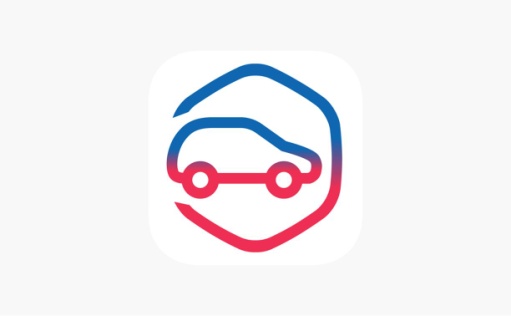 В Похвистнево полицейскими задержан подозреваемый в незаконном обороте наркотических средствНаходясь на маршруте патрулирования в Похвистневском районе Самарской области инспекторы ДПС МО МВД России «Похвистневский» для проверки документов остановили автомобиль «Ford Focus». За рулем транспортного средства находился местный житель 1995 года рождения.В ходе проверки документов водитель заметно нервничал, в связи с чем было принято решение о проведении личного досмотра и досмотра автомобиля.При осмотре автомобиля в салоне был обнаружен полиэтиленовый пакет с веществом растительного происхождения внутри, а также электронные весы. Сотрудники ДПС вызвали на место следственно-оперативную группу.Полицейские направили изъятое на исследование в экспертно-криминалистический отдел МО МВД России «Похвистневское». Экспертизой установлено, что вещество является наркотическим средством марихуана массой более 30 граммов.По данным сотрудников полиции ранее мужчина не судим. В ходе опроса молодой человек пояснил, что хранил наркотики с целью дальнейшей реализации.Следственным отделом МО МВД России «Похвистневский» в отношении задержанного возбуждено уголовное дело по признакам преступления, предусмотренного ч.1 ст.228 УК РФ (незаконное приобретение, хранение, перевозка, изготовление, переработка наркотических средств, совершенные в значительном размере) и ч.3 ст.30, ч. 4 ст. 228.1 УК РФ (покушение на сбыт наркотических средств совершенное в крупном размере). Обвиняемому избрана мера пресечения в виде заключения под стражу.Полицейские продолжают мероприятия, направленные на установление всех обстоятельств произошедшего и выявление канала поставки запрещенных веществ на территорию региона.Сотрудники полиции напоминают, что обо всех ставших известных фактах распространения, употребления и хранения наркотических средств можно сообщить в ближайший отдел полиции или по телефону 102.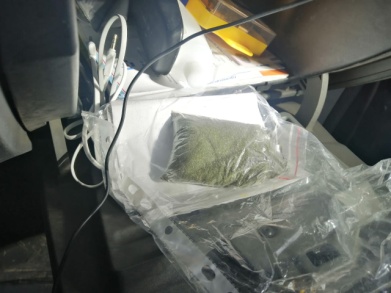 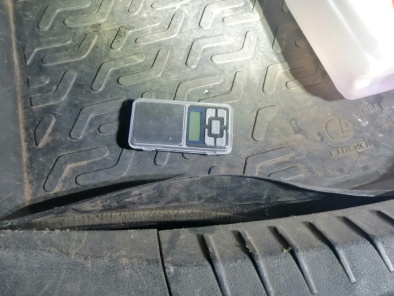 Объемы требуемых капитальных вложенийФинансовое обеспечение мероприятий Программы осуществляется за счет средств областного бюджета и средств бюджета сельского поселения в рамках муниципальных  программ. Для выполнения  мероприятий Программы необходимо          40,33 млн.рублей, в том числе:в 2016 году – 21,48 млн.рублейв 2017 году – 1,55 млн.рублей;в 2018 году – 2,17 млн.рублей;в 2019 году – 3,97 млн.рублей;в 2020году– 5,04 млн.рублей;в 2021году– 1,01 млн.рублей;в 2022 оду – 1,01 млн.рублейв 2023 году –  2,05  млн.рублейв 2024-2026 годах –  2,05 млн.рублейФинансирование из бюджета МО ежегодно уточняется при формировании бюджета на очередной финансовый год. Показатели финансирования подлежат уточнению с учетом разработанной проектно-сметной документации и фактического выделения средств из бюджетов всех уровней.№Виды услугИнвестиции на реализацию программыИнвестиции на реализацию программыИнвестиции на реализацию программыИнвестиции на реализацию программыИнвестиции на реализацию программыИнвестиции на реализацию программыИнвестиции на реализацию программыИнвестиции на реализацию программыИнвестиции на реализацию программы№Виды услуг2016201720172018201920202021 202220232024-2026всего1Ремонт дорогсетидорожной 21,481,551,552,173,975,041,011,012,052,0540,332Проектирование дорог000000000003Строительство дорог00000000000№№Наименование муниципального образованияНаименование муниципального образованияНаименование населенного пунктаНаименование автодороги (улицы)Объем капитальных вложений по годам,  млн.рублей Объем капитальных вложений по годам,  млн.рублей Объем капитальных вложений по годам,  млн.рублей Объем капитальных вложений по годам,  млн.рублей Объем капитальных вложений по годам,  млн.рублей Объем капитальных вложений по годам,  млн.рублей Объем капитальных вложений по годам,  млн.рублей Объем капитальных вложений по годам,  млн.рублей Объем капитальных вложений по годам,  млн.рублей №№Наименование муниципального образованияНаименование муниципального образованияНаименование населенного пунктаНаименование автодороги (улицы)Всего201620172018201920202021202220232024-20261122345 67891011121314Ремонт дорог местного значенияРемонт дорог местного значенияРемонт дорог местного значенияРемонт дорог местного значенияРемонт дорог местного значенияРемонт дорог местного значенияРемонт дорог местного значенияРемонт дорог местного значенияРемонт дорог местного значенияРемонт дорог местного значенияРемонт дорог местного значенияРемонт дорог местного значенияРемонт дорог местного значения1.1.Сельское поселение Старый Аманакс. Старый АманакРемонт улично-дор.сети в с.С.Аманак по ул.Ленина протяженность 2179 ширина ул. Шулайкина  протяженность 1350м ширина Ул.Центральная протяженность  ширина 20,36620,36601.1.Сельское поселение Старый Аманакс. Старый АманакЯмочный ремонт, ул. Ленина — от дома № 2а до дома № 117 Протяженность 2200мЯмочный  ремонт, ул. Шулайкина Протяженность 850м0,7150,7151.1.Сельское поселение Старый Аманакс. Старый АманакКапитальный ремонт автомобильной дороги ул.Центральная от центра (пересечение с ул.Ленина ) до д.№67 в с.Старый Аманак сельского поселения Старый Аманак муниципального района Похвистневский Самрской области протяженность – .0,40,42.2.Сельское поселение Старый Аманакс. Старый АманакРемонт автомобильной дороги от ул.Ленина в с.Старый Аманак от дома №2а до дома №117 сельского поселения Старый Аманак муниципального района Похвистневский Самрской области полощадь 0,99750,9975 2.2.Сельское поселение Старый Аманакс. Старый АманакРемонт автомобильной дороги от ул.Садовая  в с.Старый Аманак от дома №24 до дома №59 сельского поселения Старый Аманак муниципального района Похвистневский Самрской области полощадь  шир 0,55160,5516 3.3.Сельское поселение Старый Аманакс.Новый АманакРемонт автомобильной дороги   укрепление обочин ул.Центральная в с. Новый Аманак сельского поселения Старый Аманак муниципального района Похвистневский Самрской области   полощадь 0,08250,08253.3.Сельское поселение Старый Аманакс.Новый АманакРемонт автомобильной дороги  Н.Аманак ул. Центральная в с.Старый Аманак сельского поселения Старый Аманак муниципального района Похвистневский Самрской области   полощадь 2,08502,08504.4.Сельское поселение Старый Аманакс. Старый Аманак Ремонт автомобильной дороги от ул.Садовая до  ул.Ленина в с.Старый Аманак сельского поселения Старый Аманак муниципального района Похвистневский Самрской области.1,08781,08784.4.Сельское поселение Старый Аманакс. Старый Аманак Ремонт автомобильной дороги от ул.Садовая до  ул.Ленина в с.Старый Аманак сельского поселения Старый Аманак муниципального района Похвистневский Самрской области протяженность – .2,87752,87755.5.Сельское поселение Старый Аманакс. Старый Аманак Ремонт автомобильной дороги  ул.Садовая  от д.№45 дл ул.Ленина до дома №116, ширина 4,5мв с.Старый Аманак сельского поселения Старый Аманак муниципального района Похвистневский Самрской области протяженность – .ул.Садовая  от д.№4 дл ул.Ленина до дома №26, ширина 4,5мв с.Старый Аманак сельского поселения Старый Аманак муниципального района Похвистневский Самрской области протяженность – .0,83980,83985.5.Сельское поселение Старый Аманакс. Старый Аманак Ремонт автомобильной дороги ул.Центральная  от дома №2А до дома №20 в с.Старый Аманак сельского поселения Старый Аманак муниципального района Похвистневский Самрской области протяженность – . ширина 4,5м0,18660,18665.5.Сельское поселение Старый Аманакс. Старый Аманак Ремонт автомобильной дороги ул.Крестьянская от дома №2 до дома №18 , ширина 4,5м  в с.Старый Аманак сельского поселения Старый Аманак муниципального района Похвистневский Самрской области протяженность – .0,27990,27995.5.Сельское поселение Старый Аманакс. Старый Аманак Ремонт автомобильной дороги ул.Советская от дома №1 до дома №96  в с.Старый Аманак сельского поселения Старый Аманак муниципального района Похвистневский Самрской области протяженность –1400,м. ,ширина 4,5м1,60941,60945.5.Сельское поселение Старый Аманакс. Старый Аманак Ремонт автомобильной дороги по ул.Козлова в с.Старый Аманак сельского поселения Старый Аманак муниципального района Похвистневский Самрской области протяженность – .2,12732,1273(субсидии из обл. бюджета -2 093 224,0 рублей;местный бюджет – 34 037,0 руб.)6.6.Сельское поселение Старый Аманакс. Старый АманакРемонт автомобильной дороги местного значения по по ул. Шулайкина (устройство тротуара от дома 82 до дома 104) в с. Старый Аманак сельского поселения Старый Аманак муниципального района Похвистневский Самарской областиУстройство подстилающих и выравнивающих слоев оснований из пескаУстройство оснований толщиной 12 см под тротуары из кирпичного или известнякового щебня Устройство асфальтобетонных  покрытий дорожек и тротуаров однослойных из литой мелкозернистой асфальто-бетонной смеси толщиной 3 см Установка бортовых камней бетонных1,0161 016 260,16 руб. (субсидии из обл. бюджета -1 000 000 ,00 рублей;местный бюджет – 16 260,16руб.)7.7.Сельское поселение Старый Аманакс. Старый АманакРемонт автомобильной дороги по ул.Шулайкина от  дома № 77 до дома №87 протяженностью 200 м в с.Старый Аманак сельского поселения Старый Аманак муниципального района Похвистневский Самарской области1,010 1 010 101,01 руб.( субсидии из обл. бюджета -1 000 000 руб. местный бюджет –    10 101,01 руб.)8.8.Сельское поселение Старый Аманакс. Старый АманакРемонт автомобильной дороги местного значения по ул.Зеленая от дома №108 до ул. Мичурина  протяженностью 100м, по ул. Шулайкина от дома №77  протяженностью 295 м ( устройство тротуара) в с.Старый Аманак сельского поселенияСтарый Аманак муниципального района Похвистневский Самарской области2,052053 388,09 (субсидии из обл. бюджета -2 000 000,0 руб; местный бюджет -53 388,09руб.)ИТОГО по разделу "Ремонт дорог":ИТОГО по разделу "Ремонт дорог":ИТОГО по разделу "Ремонт дорог":ИТОГО по разделу "Ремонт дорог":ИТОГО по разделу "Ремонт дорог":ИТОГО по разделу "Ремонт дорог":40,3321,481,552,173,975,041,011,012,052,05ИТОГО по муниципальной целевой Программе:ИТОГО по муниципальной целевой Программе:ИТОГО по муниципальной целевой Программе:ИТОГО по муниципальной целевой Программе:ИТОГО по муниципальной целевой Программе:ИТОГО по муниципальной целевой Программе:40,3321,481,552,173,975,041,011,012,052,05Российская ФедерацияАДМИНИСТРАЦИЯсельского поселенияСтарый Аманакмуниципального района ПохвистневскийСамарской областиПОСТАНОВЛЕНИЕ27.01.2023 № 2с. Старый АманакО конференции   граждан(собрании делегатов) по месту жительства№ территории (округа)Ф.,И.,О делегата1Мелекесова Наталья ИвановнаКудряшова Юлия Владимировна2Пичугина Ольга ЮрьевнаЕланская Светлана Петровна3Иванова ИраЛегеза Татьяна Вячеславовна4Селин Андрей АлександровичКаюков Николай Михайлович5Пичугина Татьяна ЮрьевнаСтесева Елена Николаевна6Саушкина Наталья АлександровнаИнякина Светлана Тимофеевна7Нестерова Оксана ВладимировнаСидорова Елена Заитовна8Ярыгин Сергей АлександровичЕланская Галина Александровна9Андреева Анна АлександровнаПлотникова Людмила Петровна10Нестеров Сергей ПетровичКирпичников Петр Александрович Адрес: Самарская область, Похвистневский          Газета составлена и отпечатана                                                                район, село Старый Аманак, ул. Центральная       в администрации сельского поселения                                                        37 а, тел. 8(846-56) 44-5-73                                             Старый Аманак Похвистневский район                                                      Редактор                                                                                               Самарская область. Тираж 100 экз                                                      Н.А.СаушкинаУЧРЕДИТЕЛИ: Администрация сельского поселения Старый Аманак муниципального района Похвистневский Самарской области и Собрание представителей сельского поселения Старый Аманак муниципального района Похвистневский Самарской областиИЗДАТЕЛЬ: Администрация сельского поселения Старый Аманак муниципального района Похвистневский Самарской области